ROBERT C. COOLEY MIDDLE SCHOOLSHOWCASE NIGHTFOR ALL 5TH GRADERS AND THEIR PARENTSTUESDAY, JANUARY 22, 20196:00 – 6:30 PM – LAST NAMES  A – L6:30 – 7:00 PM – LAST NAMES  M - Z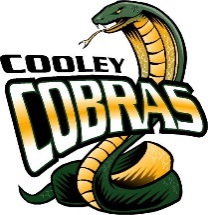 GO COBRAS!!9300 PRAIRIE WOODS WAY, ROSEVILLE CA  95747